Сумська міська радаВиконавчий комітетРІШЕННЯВідповідно до статті 16 Закону України «Про військовий обов'язок і військову службу», пункту 72 «Положення  про  підготовку  і  проведення  призову громадян   України  на  строкову  військову  службу  та  прийняття призовників на військову службу за контрактом», затвердженого постановою Кабінету Міністрів України від 21 березня 2002 р. № 352, керуючись частиною першою статті 52 Закону України «Про місцеве самоврядування в Україні», виконавчий комітет Сумської міської радиВИРІШИВ:Внести зміни до додатку 1 до рішення виконавчого комітету Сумської міської ради   від 12.03.2019 № 165 «Про черговий призов громадян України на строкову військову службу у квітні-червні 2019 року», а саме: Включити до складу міської призовної комісії (основний склад комісії) Кононенка Станіслава Володимировича – начальника відділу з питань взаємодії з правоохоронними органами та оборонної роботи Сумської міської ради та Власенко Тетяну Василівну – начальника управління експлуатації та благоустрою департаменту інстраструктури міста Сумської міської ради.Включити до складу міської призовної комісії (резервний склад комісії) Козлова Ігора Ігоровича – головного спеціаліста відділу з питань взаємодії з правоохоронними органами та оборонної роботи Сумської міської ради та Шерстюк Людмилу Володимирівну – головного спеціаліста відділу надання житлово – комуналних послуг управління експлуатації та благоустрою департаменту інстраструктури міста Сумської міської ради.Міський голова 							            О.М. Лисенко	Галицький М.О. 700-571  	 	Розіслати: Галицький М.О., Притика М.Г., Кононенко С.В., Павленко В.І. Рішення доопрацьовано і вичитано, текст відповідає оригіналу прийнятого рішення та вимогам статей 6 – 9 Закону України «Про доступ до публічної інформації» та Закону України «Про захист персональних даних».Проект рішення візували:Заступник міського головиз питань діяльностівиконавчих органів ради                                                          М.О. Галицький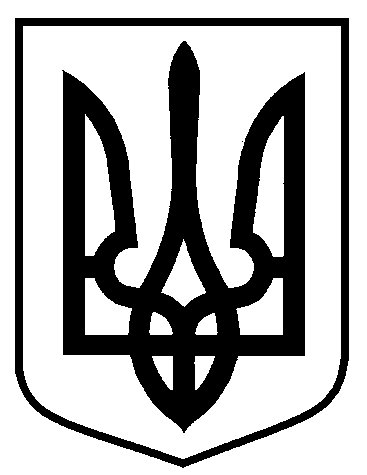 від  09.04.2019                   №  212Про внесення змін до рішення виконавчого комітету Сумської міської ради від 12.03.2019 № 165 «Про черговий призов громадян України на строкову військову службу у квітні-червні 2019 року» 1.Заступник міського голови з питань діяльності виконавчих органів радиГалицький М.О.2.Начальник відділу протокольної роботи та контролю                                                                                              Моша Л.В.3.Начальник правового управління Чайченко О.В.4.Заступник міського голови, керуючий справами виконавчого комітету                                          Пак С.Я.